Good Teacher Area Faith Community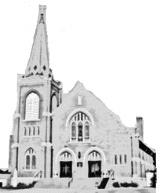 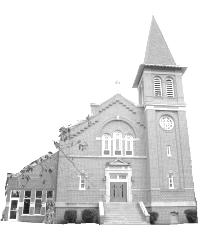 St. Edward & St. Eloi Catholic ChurchesPastor:  Father Todd Petersen (507.227.2657)Email (tpetersen@dnu.org)Parish Secretary:  Caren Buysse – 872.6346	Formed:  formed.org (Z8Q2WJ)	St. Eloi Facebook:  St. Eloi Catholic ChurchArea Faith Website:  goodteacherafc.com	St. Edward & St. Eloi Email:	St. Eloi Website:  Religion Ed Coordinator:  Tina Myhre	      cbuyssegoodteacherafc@gmail.com	     steloicatholicchurch.weebly.com       goodteacherafcre@hotmail.com					St. Edward Facebook:  St. Edward Catholic 	Bulletin Coordinator:  Cynthia BeislerDeacon:     Bruce Bot – 872.5465	     Church	Bulletin Email:  stedsbulletin@gmail.com                    Travis Welsh – 829.0986	St. Edward Website:  stedschurch.com		                    Jason Myhre – 829.2829		Catholic Charities:  1.866.670.5163		Victim’s Hotline:  1.800.422.4453Office Hours:  8:00 – 11:45 am   12:45 – 4:00 pm	Office Mailing Address:	Facebook:  One More Time Thrift Store     Tuesday, Wednesday, Friday	      408 N. Washington St.	      Minneota, MN  56264SUNDAY, AUGUST 30, 2020TWENTY-SECOND SUNDAY OF ORDINARY TIMESunday, August 308:00 am Confession at St Edward 8:30 am Mass at St. Edward (Harold Buysse)10:00 am Confession at St Eloi10:30 am Mass at St Eloi (Bruce Welvaert)Monday, August 31No MassTuesday, September 112:00 pm Mass at St. Eloi (Carol Perlenfein)Wednesday, September 210:00 am – 10:15 am Confession at St Edward10:30 am Mass at St Edward (Sandy Opdahl)Thursday, September 37:00 am Mass at St Edward (President Donald Trump and all public leaders and Bishops) **Confession before Mass5:00 – 7:00 pm   Adoration at St EdwardFriday, September 42:00 pm Confession at St Edward2:30 pm Mass at St Edward (Louis & Mary Buysse)Saturday, September 54:45 pm   Confession at St. Edward 5:30 pm  Mass at St Edward (Andrew & Mary Timmerman & Family)Sunday, September 58:00 am Confession at St Edward 8:30 am Mass at St. Edward (For the Parish Family)10:00 am Confession at St Eloi10:30 am Mass at St Eloi (Ed Buysse) SUNDAY OFFERING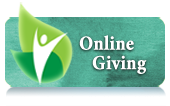 A message to all of you during these challenging times. There is no manual for leading parishes through a pandemic, and we are faced with tough decisions every day. That is why I am asking all parishioners, if you are able, please continue your financial support of your parish to help us make up for our loss of Sunday offering. All parishioners of St Edwards can give on-line here:  https://www.osvonlinegiving.com/4628  .  St Edward and St Eloi parishioners may bring in your donation and take it to the drop off box  that has been set up in the old mail slot on the west side of the KC Hall by the side door facing Washington Street.  There is a sidewalk that leads to the door.  You can slip your envelope in that slot and it will be collected that way. You may also mail your gift to the parish office.
I want to especially thank those who are signed up for automatic giving and those who have been sending their envelopes. Your faithfulness is more important than you can imagine.  Our parish staff is praying for you during this unprecedented crisis.   Please know that you can contact the parish office if you have an emergency need. We are still the Church, even when we cannot come together. Radio Rosary – Week of August 31 – September 6Aug. 31:  In memory of Irene Maertens by Rich and Debra DeutzSept. 1:  For world peace and in memory of Denis and Roger Doom, by Rose DoomSept. 2:  In memory of Gordy Boerboom by Carolyn Boerboom and FamilySept.  3:  In memory of Mary Timmerman by Marianne BoerboomSept.  4:  In memory of Wayne Whitcomb by Pat WhitcombSept.  5:  Sponsored by the St. Edwards CCW MembersSept.  6:  In memory of Leona Gawarecki by Mike and Lorraine Weverka
To schedule a Radio Rosary – Call Carol Louwagie:  507.532.6081Radio Rosary funds/memorials:  Checks payable to “Radio Rosary”Mailing Address:Radio Rosary, 2894 310th StMarshall   MN  56258MASS READINGS & PRAYERS FOR VOCATIONS August 30 – September 5SUNDAY, Aug. 30 – Pray for All Men and Women whom God is calling to the Priesthood or Religious Life	Jeremiah 20:7-9; Psalm 63:2-6, 8-9; Romans 12:1-2; Matthew 16:21-27 What challenges do I most experience now in following Jesus?MONDAY, Aug. 31 – Pray for All Deceased Priests and All Deceased Deacons 	1 Corinthians 2:1-5; Psalm 119:97-102; Luke 4:16-30With Jesus’ help, how might I confront evil in my life?TUESDAY, Sept. 1 – Pray for Pope Francis	1 Corinthians 2:10-16; Psalm 145:8-14; Luke 4:31-37From what demon in myself do I most need and want Jesus to free me?WEDNESDAY, Sept. 2 - Pray for Bishop John LeVoir	1 Corinthians 3:1-9; Psalm 33:12-15, 20-21; Luke 4:38:44When have I been vulnerable today in order to be used by God for others?THURSDAY, Sept.  3– Pray for Fr. Christian Adike, Fr. Garrett Ahlers, Dcn. Arthur Abel, Joshua Bot (Sem.)	1 Corinthians 3:18-23; Psalm 24:1-6; Luke 5:1-11What fears most keep me from “putting out into the deep” to discover Jesus’ presence?FRIDAY, Sept. 4 - Pray for Fr. James Barry, Fr. John Berger, Dcn. Russell Blaschko, Carter Currans (Sem.)	1 Corinthians 4:1-5; Psalm 37:3-6, 27-28, 39-40; Luke 5:33-39What most keeps me from recognizing the structures of sin that oppose God’s kingdom values?SATURDAY, Sept. 5 – Pray for Fr. Harry Behan, Fr. William Bowles, Dcn. Bruce Bot, Nathan Hansen (Sem.)	1 Corinthians 1:26-31; Psalm 33:12-13, 18-21; Mark 6:17-29When have I relied more on God’s grace than just following the rules?SACRAMENTS OF THE CHURCHBaptism, Marriage, Anointing of the Sick, Becoming Catholic – 	Call the church office:  872.6346Eucharist to Shut-ins:  	St. Eloi – Sandy Nuytten 829.9690	St. Edward – Call the church office   872.6346Baptism Prep:  To set up a baptism date, call Caren at the office.  Check the church website for Godparent Requirements.RCIA:  Jesus Christ came to reveal the fullness of God’s love for us and we continue to celebrate that love through praise, sacraments, service, and community.  If you or someone you know is interested in joining our church or in learning more about the Catholic Church, contact Deacon Bruce Bot 507.828.7012.POPE FRANCIS’s PRAYER TO OUR LADY FOR PROTECTION DURING covid-19 PandemicPope Francis composes a prayer to Our Lady, Health of the Sick, to implore her protection during the Covid-19 coronavirus pandemic.In these days of trial, as humanity trembles at the threat of the [coronavirus] pandemic, I would propose that all Christians join their voices together to heaven.” – Pope FrancisO Mary, you shine continuously on our journey as a sign of salvation and hope.  We entrust ourselves to you, Health of the Sick. At the foot of the Cross you participated in Jesus’ pain, with steadfast faith.   You, Salvation of the Roman People, know what we need.   We are certain that you will provide, so that, as you did at Cana of Galilee, joy and feasting might return after this moment of trial. Help us, Mother of Divine Love, to conform ourselves to the Father’s will and to do what Jesus tells us:  He who took our sufferings upon Himself, and bore our sorrows to bring us, through the Cross, to the joy of the Resurrection. Amen.We seek refuge under your protection, O Holy Mother of God.Do not despise our pleas – we who are put to the test – and deliver us from every danger, O glorious and blessed Virgin.NOVENA FOR LIFETo help our church, community and country establish a culture of life for all nations, the Knights of Columbus and their families will come together in both public and private acts of prayer to promote the protection of life from conception to natural death.To help promote this reverence toward life the Knights will have a Novena, nine days of sustained prayer. The Novena will be from Mar. 21 to Mar.29. We will be saying a prayer at all the week-day and week-end masses during this time. We will also be saying several rosaries during some of the masses and in private. We ask all parishioners to join us for this most spiritual event. Consider attending daily masses and saying an extra rosary for this noble cause.  Life is a very special gift; let us pray to protect it for everyone.TMIYMen mark your calendars! We will be restarting TMIY on Friday September 18 at the Knights Hall for those that are comfortable meeting in person. We will also have an online option for those that choose not to meet in person. Doors will be open at 5:45 for fellowship &breakfast, we should be wrapped up shortly after7:00 this is open to all men even if you have not participated in the past. More information will be forthcoming or contact Brian Timmerman 507 829 5490KC MISSIONThe Knights of Columbus have initiated an Adopt a Parish Program for Christians in Iraq. Christians there have been persecuted for many years and are in great need of assistance to help them recover. Our Minneota council is 1 of 4 that have been selected in the state of Minnesota to help with this initiative.We have adopted Mart Shmoni Chaldean Catholic Church in Perka Village, Dohuk, Iraq. Our council`s goal is to reach at least $2500 by June 30, 2020.  We would like to give as many people as possible to the opportunity to help with this noble cause. If you would like to make a donation, make checks to: `Knights of Columbus`. In the memo put `Adopt a Parish`. You can put it in the collection basket in an envelope marked `Minneota Knights` or send to: Brad Hennen2243 330th ST.Ghent, MN. 56239Thank-You,Knights of Columbus council 14420New GriefShare session to begin Tuesday, September 8, 2020   GriefShare: This 13-week session is a seminar for anyone who has experienced the death of a loved one or friend.  GriefShare is a nondenominational, Christ-centered DVD seminar, featuring grief experts and real-life stories, followed by a small group discussion.  The program is designed so anyone experiencing grief can join at any time.  The group will begin Tuesday, Sept 8, 6:30-8:00 p.m. at Holy Redeemer Catholic Church in Marshall, MN.   During this time of uncertainty and restrictions with COVID-19, please register online at griefshare.org. Enter your zip code to find a group and register.   For more information, call Dorothy at 507-401-0601 or the church office at 507-532-5711RELIGIOUS ED (CCD)RELIGIOUS ED (CCD) Religious Ed (CCD) - Online registration is now open for RE grades 1-11! Classes will start Sept 16th. We hope to be in person, but regardless, all grades will be enrolled in the online version of our current curriculums and will be able to participate and learn from home no matter our situations. We are in need of catechists & helpers (minimum of 2 volunteers) for each of these grades: 3rd, 4th, 5th, 6th & 8th. All catechists and helpers must be VIRTUS Safe Environment trained or complete the free training within the first month of beginning.  Reminder: grades 1-5 will be from 3:15-4:15 and grades 6-11 will be from 6:30-7:30pm. For all RE information, please visit the AFC website, www.goodteacherafc.com or contact Tina Myhre, RE Coordinator with any questions, goodteacherafcre@hotmail.com. THRIFT STORE	 Our hours are Wed. – Fri. 11:00 - 5:00 pm & Sat. 10:00 am -3:00 pm.  We are currently taking donations again. 	Please consider helping our school and parish through your work at the store.  Your time and help will be very much appreciated.  THANK YOUThank you to all of you who are giving back to God some of your time, talent, and finances that God has given you.  Our churches and their mission and ministry would not exist without your giving.ST. ELOI NEWSST ELOI LITURGY SCHEDULESUNDAY, September 6th 2020Sacristan: Corissa VanKeulenAltar Servers:Lector: Mike VanKeulenMusicians: Barb Hennen and Laura HennenEucharistic Minister: Darla TimmermanUshers: Ron Sussner, Tim VanKeulen and Corey KackSISTERS OF MARY MORNING STAR NEWSSt. Eloi Convent Masses:  Call 428.3919 for times.  	Masses on Monday, Wednesday, Thursday, Friday, Saturday	Vespers:  6:15 pm	Adoration:  7:30 – 8:30 pmDear Friends,We are happy to announce that Ashley received her habit on Saturday, June 20, the feast of the Immaculate Heart of Mary.  Her new name is Sr. Martha Victoria!We would also like to tell you that we will be gone from July 10 until the beginning of September.  We will spend this time at a retreat house that has been offered to us to use for the summer.  Please be assured of our prayers for you during this time, and we'll look forward to seeing you again in September.God bless!The Sisters of Mary Morning StarST. EDWARD NEWSST EDWARD FALL FESTIVAL	Due to the uncertainty caused by Covid, it was decided not to have the Carnival and dinner this year, but to have just the raffle. We will have Holy Mass at 6:30 Pm on Monday, October 12 with the pulling of the raffle tickets following, with location to be determined. Prizes are being collected and tickets will be printed and distributed shortly.ROSARY SOCIETY MEMBERSOur general intention throughout the year is for world peace and an increase of vocations to the priesthood and religious life.  July is for blessings on America and our families.  We need, and welcome, new members to complete our roses.  If you have any questions and/or would like to join, call Judy Bot (872.6525) or Marian Laleman (872.6807).ST EDWARD LITURGY SCHEDULESATURDAY, September 5th 2020Sacristan: Marlene PolejewskiServers: Tara SterzingerLector: Nate WelshEucharistic Minister: Deb ThooftUshers: Mike VlaminckSUNDAY, September 6th 2020Sacristan: Joe CallensServers: Robert BeislerLector: Fran SturmEucharistic Minister: Fran Sturm Usher: Joe CallensONLINE GIVINGOnline giving helps you maintain your giving even if you cannot attend Mass.  This helps the parish streamline our cash flow, especially during bad weather or vacation times.  Go to our parish website and get started today.  www.stedschurch.com HOSPITALITY COMMITTEE If you know of anyone who is sick or new to the parish, please call Marlene Polejewski at 507-872-6042.PARISHIONERS WHO ARE ILL OR ASKING FOR PRAYERS – If you know of anyone from our parish who is sick or has had surgery recently or is ill and would like to be remembered in prayer during the weekend Masses; ask them to contact the church office. The Parish Secretary will add their name/names to the petitions.      HOW WAS I SUPPOSED TO KNOW?Remember to check out our Facebook page (St. Edward Catholic Church) or the website (www.stedschurch.com) to keep with updated information.Help us spread the WordUnited Community Action Partnership (UCAP) has been awarded $1.6 million to help families who are struggling to meet their housing related payments through the MN COVID-19 Housing Assistance Program (CHAP).  We appreciate any help that you can offer to get this message to families who are in need. “CHAP funds can be used for rent, mortgage, utilities, mobile home lot rent, and mobile home payments,” said Angela Larson, UCAP’s Family Services Director. “We encourage anyone who is behind on their housing related payments to apply as income eligibility guidelines for this program are higher than they have been in the past,” added Larson. UCAP is one of the local administrators working with families who reside in Cottonwood, Jackson, Kandiyohi, Lincoln, Lyon, McLeod, Meeker, Murray, Nobles, Pipestone, Redwood, Renville, and Rock Counties.“CHAP funds need to be spent by December 30, 2020,” said Larson, “so our staff are ready to help assist households in need.”For more information about CHAP and to learn about other resources, please call your local UCAP office.  Office phone numbers are listed on the attached flyers, which are available in English, Spanish, and Somali.  An on-line application is available at www.housinghelpmn.org. If families in UCAP’s service area use the on-line application, please scroll to Southwest Minnesota and click on the United Community Action Partnership line. If needed, UCAP staff can help families walk through the process.United Community Action Partnership is a non-profit organization that strives to help low and moderate income families improve their lives and move out of poverty.Helping People.Changing LivesST. EDWARD SCHOOL NEWSPrincipal:  Jaci Garvey	Secretary:  Trudy BanksOffice:  872.6391The building is beginning to feel more like a school again; teacher workshops have begun, software is being updated, bulletin boards are being constructed and the excitement is growing.  We are so looking forward to having children in our classrooms on Tuesday, August 25th!  There will be Mass at 10:30 am on Tuesday to welcome the students back to school.Yesterday the re registration processes for both RenWeb and FACTS was completed.  What this means is that returning families must only log into RenWeb to verify that the information for their family is still current (phone numbers, e-mails, addresses, emergency contacts, etc.)  On the FACTS side, returning families have been re enrolled in the payment plans that were chosen for the 2019-20 school year.   Please check to make sure that is the payment plan you still want.  You may change that payment plan at any time throughout the school year.There is another local Virtus training available.  Remember, VIRTUS trainings must be completed in order for you to volunteer within the school.  It is from 6 – 9 pm on Friday, Sept. 11 in Marshall at the Campus Religious Center.   Please register online through the diocesan Website https://www.dnu.org/safeenvironment/.  If you need assistance registering please contact Caren in the church office.   (507-872-6346)Thank you to all who helped with our playground updating.   The social distancing circles are in place in front of the school (for arrival and pick up protocol) and the fun large motor activities are in place on the new blacktop.  The pea rock has been releveled and is ready to go.  I am so excited as I anticipate children back on our playground. On Monday, August 24th at 9 am, I and the teachers will be hosting a Zoom session for the students.   I encourage you to get them logged in at that time.  This session is just for them to ask their questions and to pose their concerns.  Last week the COVID-19 Handbook was e-mailed out to families and staff.  Please read this through so you understand the changes that we have made here in order to keep our staff and students healthy.  I must reiterate that the governor’s mandate required that all citizens over five years old wear face coverings within buildings; this includes schools.  There are educational and medical exceptions.  Please know that we are following that mandate as well as other guidance from the CDC and the Minnesota Dept. of Health.  We will go over the highlights of the COVID-19 Handbook during our virtual open house on Monday, August 24th at 6 pm.  The COVID-19 Handbook is available on our website and in RenWeb.  I am attaching the MN Dept. of Health Decision Tree to this letter; it serves to guide us as to when we are healthy enough to attend school.Last week a packet was mailed to you which included an application for free and reduced meals.  Please fill this out, even if you do not think your family will qualify.  These applications open the door for our Title 1 funding, CARES Act funding and others.   Please know that these applications are kept strictly confidential.Please continue to pray for all of us as we prepare for this school year.May God Bless,Jaci Garvey, Principal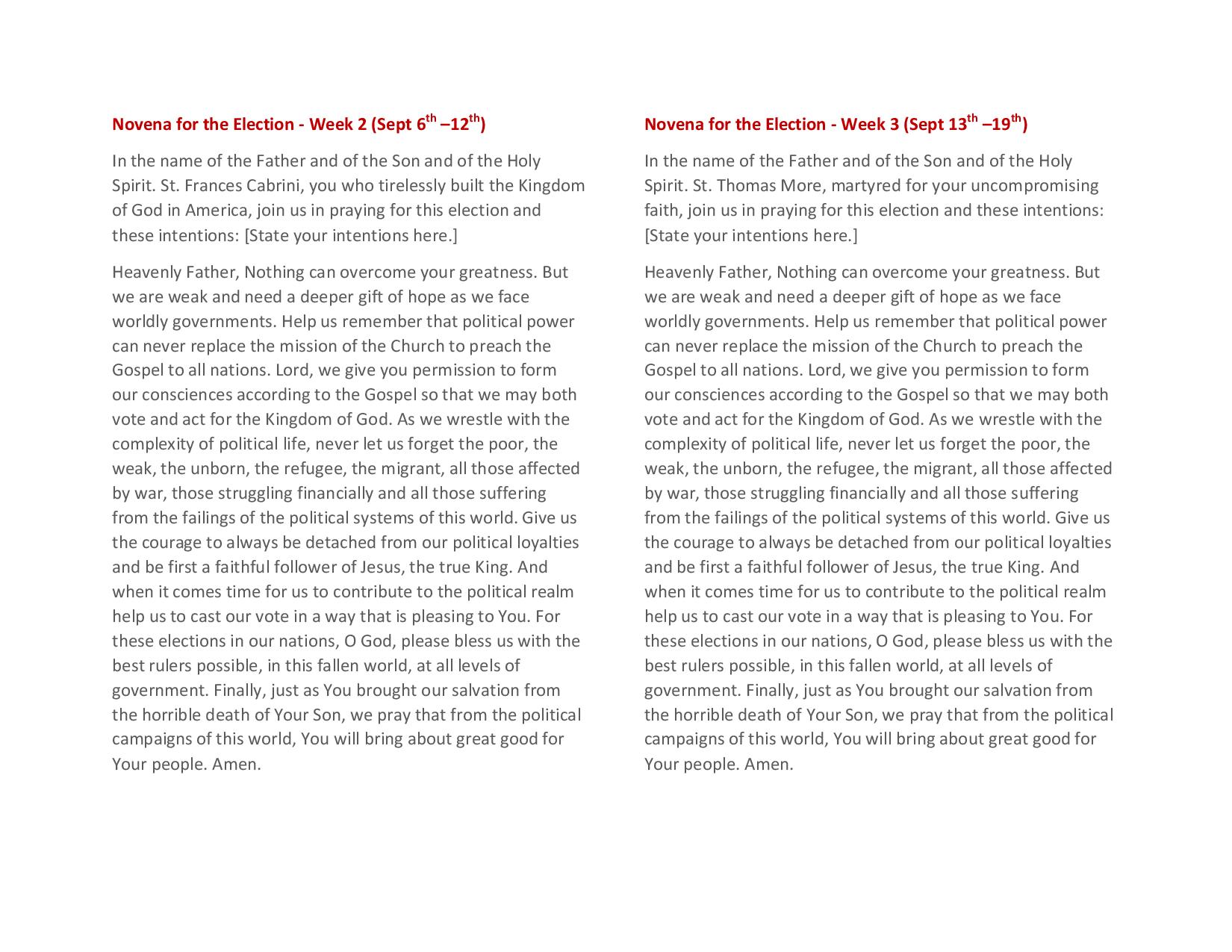 ST EDWARDLiturgical Schedule for Sept 2020**Reminder to please find your own replacement if you can’t make your scheduled dateSaturday 5, 2020Sacristan: Marlene PolejewskiServers: Tara SterzingerLector: Nate WelshEucharistic Minister: Deb ThooftUshers: Mike VlaminckSunday Sept 6, 2020Sacristan: Joe CallensServers: Robert BeislerLector: Fran SturmEucharistic Minister: Fran Sturm Usher: Joe CallensSaturday Sept 12, 2020Sacristan: Margrit RabaeyServers: Sylvia RabaeyLector: Claren NovotnyEucharistic Minister: Claren NovotnySunday Sept 13, 2020Sacristan: Cindy NovotnyServers: Lane LoysonLector: Joe CallensEucharistic Minister: Diane Hennen Saturday Sept 19, 2020Sacristan: Mary Ann ChristensenServers: Gabe SterzingerLector: Fred RabaeyEucharistic Minister: Fred Rabaey Sunday Sept 20, 2020Sacristan: Joe CallensServers: Joe BeislerLector: Julie JaniszeskiEucharistic Minister: Seth MyhreSaturday Sept 21, 2020Sacristan: Marlene PolejewskiServers: Kylie CallensLector: Mary KampaEucharistic Minister: Mary Kampa Sunday Sept 22, 2020Sacristan: Fran SturmServers: Elena MyhreLector: Teresa MyhreEucharistic Minister: Fran SturmSaturday Sept 26, 2020Sacristan: Margrit RabaeyServers: Kaci CallensLector: Eriann FarisEucharistic Minister: Dawn Vlaminck Sunday Sept 27, 2020Sacristan: Diane HennenServers: Hope BeislerLector: Fran SturmEucharistic Minister: Mary KampaST ELOILiturgical Schedule for Sept 2020**Reminder to please find your own replacement if you can’t make your scheduled date Sunday, September 6th, 10:30 AMSacristan: Corissa VanKeulenAltar Servers:Lector: Mike VanKeulenMusicians: Barb Hennen and Laura HennenEucharistic Minister: Darla TimmermanUshers: Ron Sussner, Tim VanKeulen and Corey KackSunday, September 13th, 10:30 AMSacristan: Jeanne SchmidtAltar Servers: Xavier Rabaey, Mark Rabaey and Joe RiesLector: Jason BoerboomMusicians: Barb Hennen and Brad HennenEucharistic Minister: Caroline VanKeulenUshers: Ron Sussner, Tim VanKeulen and Corey KackSunday, September 20th, 10:30 AMSacristan: Lila SchmidtAltar Servers:Lector: Brad HennenMusicians: John Rabaey and FamilyEucharistic Minister: Ron SussnerUshers: Ron Sussner, Tim VanKeulen and Corey KackSunday, September 27th, 10:30 AMSacristan: Darla TimmermanAltar Servers:Lector: Steve HennenMusicians: John Rabaey and FamilyEucharistic Minister: Dan SikUshers: Ron Sussner, Tim VanKeulen and Corey KackACTUALBUDGETEDBUDGETEDDIFFERENCEAdult$1,640.00$2,294.90$2,294.90-$654.90Loose$94.62$146.15$146.15-$51.53Commodity$599.71EasterYear-to-date$19,259.05$19,259.05$21,593.38-$2,334.33ACTUALBUDGETEDDIFFERENCEAdult$2,081.00$4,829.92-$2,348.92Youth$4$5.69$1.69Loose$25.00$153.85$128.85Online Giving$400.00*Added to the adult envelope total*Added to the adult envelope totalCommodity$EasterYear-to-Date$28,043.96$39,621.43-$11,577.47